Basketball Hommes, classement des nations, 2019Top10Rang;Équipe;Points;Évolution 1;États-Unis JO,AM;786,4;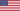 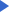 2;Espagne CM;731,5;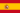 3;Australie OC;673,6;+8 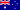 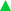 4;Argentine;670,5;+1 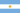 5;France;665,4;-2 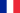 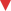 6;Serbie;661,6;-2 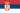 7;Grèce;656,4;+1 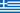 8;Lituanie;643,9;-2 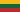 9;Russie;606,4;+1 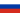 10;République tchèque;596,8;+14 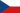 